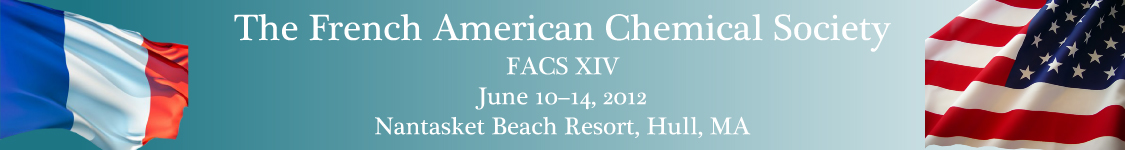 Poster #Type title here:Type name of author(s) here:Type affiliation here:Type email address here:Type abstract here: